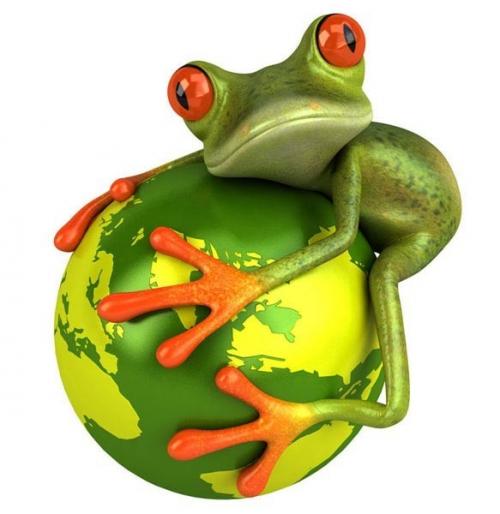 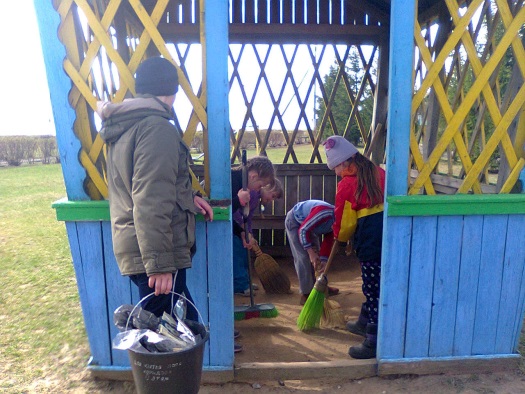 Отряд «Экомены»Дата создания: 01.03.2013Место создания:  ГУО «Козелужская средняя школа»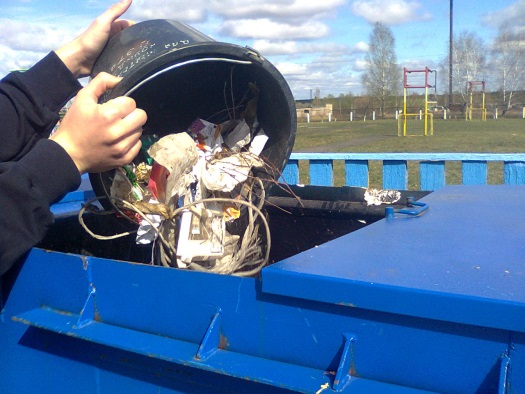 Девиз: Мы – экомены!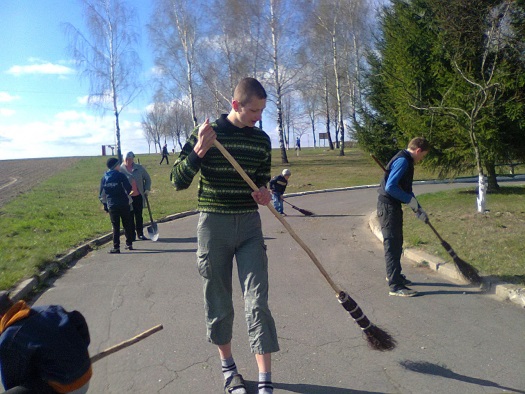 Наша задача: Земли чистота – и никак не иначе!Руководитель: Мовчан Галина ВикторовнаНаправления деятельности:организация и проведение экологических субботников;обучение экологической культуре младших школьников и жителей деревни;природоохранная деятельность на территории деревни;забота о птицах;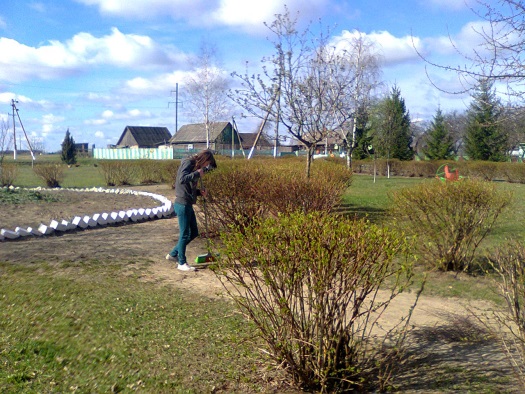 организация и проведение выставок.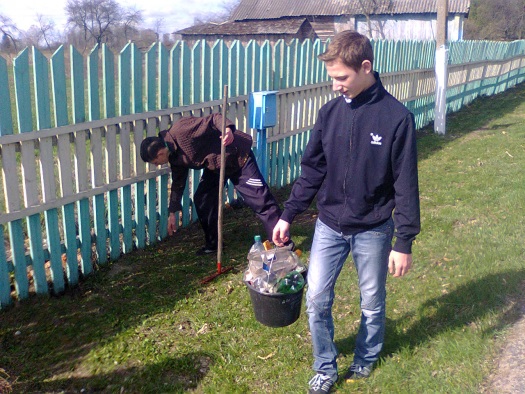 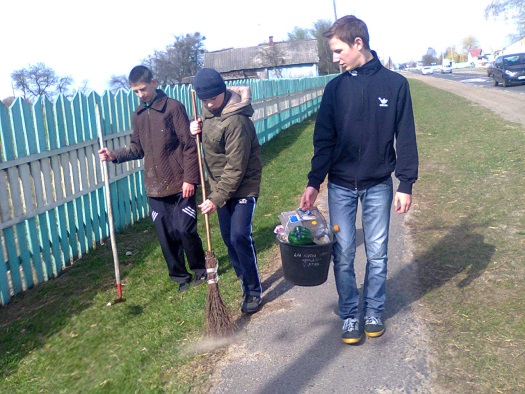 